                                                                                  Przedszkole Niepubliczne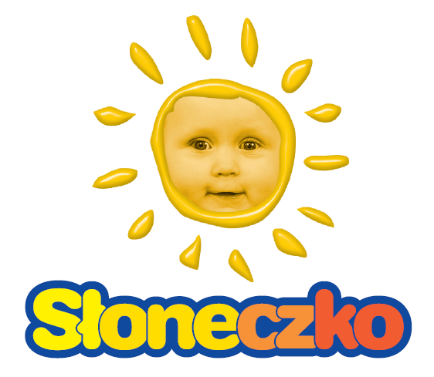                                                                                              ,,Słoneczko”                                                                                                  mgr Renata Dobosz                                                                                                        ul. Płomyka 13 02-490 Warszawa                                                                                                tel. 501-084-545, 509-202-669 email: sloneczkoprzedszkole01@gmail.comKARTA ZGŁOSZENIOWA DZIECKA DO PRZEDSZKOLADANE OSOBOWE DZIECKA                                                              INFORMACJE O RODZINIEDane dotyczące rodziców/opiekunówWyrażam zgodę na przetwarzanie danych osobowych, zawartych w Karcie zgłoszeniowej, wyłącznie do celów związanych                         z działalnością przedszkola (zgodnie z ustawą z dnia 29.08.1997 r. o ochronie danych osobowych(Dz. U. Nr 133, poz.883)…………………………	                               ……………………………………………………   (miejscowość, data)                                                                         (czytelny podpis rodziców/opiekunów)imię i nazwisko dziecka:PESEL:data i miejsce urodzenia:wiek dziecka:adres zamieszkania:adres zameldowania:MATKA/OPIEKUN PRAWNYOJCIEC/OPIEKUN PRAWNYimię i nazwiskotelefon kontaktowye-mailadres zamieszkaniaadres zameldowaniazawód wykonywany             i miejsce pracy